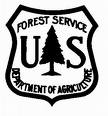 	Smokey BearAuthorization expires on  xx/xx/xxxxThis authorization is in lieu of an OF-346 to allow you to operate Forest Service owned or leased vehicles or equipment for official business during your period of employment.You are authorized to operate the following:<9,999 GVWR/4x4 – Sedan, Pickup, no restrictionsSignature:______                      Date:  xx/xx/xxxx	 Smokey BearAuthorization expires on xx/xx/xxxxThis authorization is in lieu of an OF-346 to allow you to operate Forest Service owned or leased vehicles or equipment for official business during your period of employment.You are authorized to operate the following:<9,999 GVWR/4x4 – Sedan, Pickup, no restrictionsSignature:_______                     Date: xx/xx/xxxx	 Smokey BearAuthorization expires on xx/xx/xxxxThis authorization is in lieu of an OF-346 to allow you to operate Forest Service owned or leased vehicles or equipment for official business during your period of employment.You are authorized to operate the following:<9,999 GVWR/4x4 – Sedan, Pickup, no restrictionsSignature:____                      Date: xx/xx/xxxx	 Smokey BearAuthorization expires on xx/xx/xxxxThis authorization is in lieu of an OF-346 to allow you to operate Forest Service owned or leased vehicles or equipment for official business during your period of employment.You are authorized to operate the following:<9,999 GVWR/4x4 – Sedan, Pickup, no restrictionsSignature:____                      Date:  xx/xx/xxxx	 Smokey BearAuthorization expires on xx/xx/xxxxThis authorization is in lieu of an OF-346 to allow you to operate Forest Service owned or leased vehicles or equipment for official business during your period of employment.You are authorized to operate the following:<9,999 GVWR/4x4 – Sedan, Pickup, no restrictionsSignature:____                      Date: xx/xx/xxxx	 Smokey BearAuthorization expires on xx/xx/xxxxThis authorization is in lieu of an OF-346 to allow you to operate Forest Service owned or leased vehicles or equipment for official business during your period of employment.You are authorized to operate the following:<9,999 GVWR/4x4 – Sedan, Pickup, no restrictionsSignature:____                      Date: xx/xx/xxxx	 Smokey BearAuthorization expires on xx/xx/xxxxThis authorization is in lieu of an OF-346 to allow you to operate Forest Service owned or leased vehicles or equipment for official business during your period of employment.You are authorized to operate the following:<9,999 GVWR/4x4 – Sedan, Pickup, no restrictionsSignature:____                      Date: xx/xx/xxxx 	 Smokey BearAuthorization expires on xx/xx/xxxxThis authorization is in lieu of an OF-346 to allow you to operate Forest Service owned or leased vehicles or equipment for official business during your period of employment.You are authorized to operate the following:<9,999 GVWR/4x4 – Sedan, Pickup, no restrictionsSignature:____                      Date: xx/xx/xxxx	 Smokey BearAuthorization expires on xx/xx/xxxxThis authorization is in lieu of an OF-346 to allow you to operate Forest Service owned or leased vehicles or equipment for official business during your period of employment.You are authorized to operate the following:<9,999 GVWR/4x4 – Sedan, Pickup, no restrictionsSignature:____                      Date: xx/xx/xxxx	 Smokey BearAuthorization expires on xx/xx/xxxxThis authorization is in lieu of an OF-346 to allow you to operate Forest Service owned or leased vehicles or equipment for official business during your period of employment.You are authorized to operate the following:<9,999 GVWR/4x4 – Sedan, Pickup, no restrictionsSignature:____                      Date: xx/xx/xxxx